Publicado en CIUDAD DE MEXICO el 02/03/2021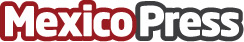 Avis Travel Assistance: Tranquilidad y seguridad al alquilar con AvisAvis, empresa líder en el sector de renta de automóviles, anuncia la alianza con Escotel, empresa especialista en asistencia de viajes, quienes en conjunto lanzaron Avis Travel Assistance, un producto que brinda seguridad y tranquilidad a sus clientes al momento de viajarDatos de contacto:MARCELLA CORONA MORALES+523316716467Nota de prensa publicada en: https://www.mexicopress.com.mx/avis-travel-assistance-tranquilidad-y Categorías: Nacional Viaje Automovilismo Turismo Emprendedores Industria Automotriz http://www.mexicopress.com.mx